   K-12   SKIP-A-THON – May 28th at Noon for Mrs. Grant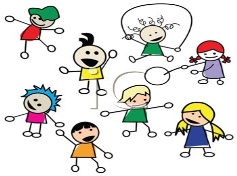 We would like to support Mrs. Grant.  Students & staff can get pledges or get donations from their families if they wish.  Please remember K-5 students should not go door to door for safety reasons. All students regardless of donations are invited to join us at noon in support of Mrs. Grant for a half hour of skipping!“Thank you” to our friends at Sabian for sponsoring our “free salad bar.”  It was enjoyed by all!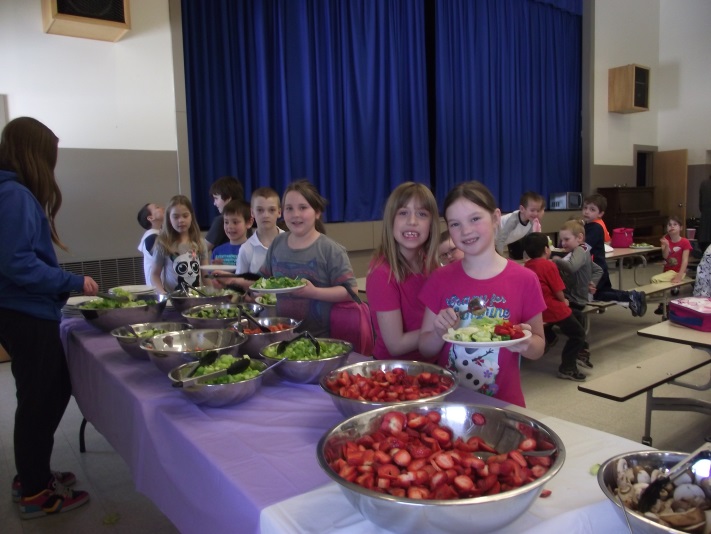 April 2015 Cafeteria MenuMay 2015TuesWedThursFri31Ham & French Toast or Pancakes, orange slices1Chinese PlateRice, eggroll, honey garlic meat balls, stir fry2Pizza Day     Regular, barbeque chicken or veggie3Good FridayNo School 7Subs served with Seasoned Potato Wedges8Chicken & Veggies in gravy served on a biscuit9Pizza Day     Regular, barbeque chicken or veggie 10No SchoolParent Teacher AMCD day PM14Lasagna & Cesar Salad15Pork roast with potatoes and veggiesChicken Fajita   16& Seasoned Potato Wedges17Pizza Day Regular or Veggie Pizza21Beef Stir Fry, Rice, &  veggies 22Orange Ginger Chicken & Rice or 23Bacon Wrapped Barbecue Chicken, Potatoes, Veggies 24Pizza DayRegular, Hawaiian or veggie pizza28Shake & Bake Chicken, potatoes, veggies29Hawaiian Pineapple Chicken, potatoes, Veggies30Pizza DayRegular, Hawaiian, Veggie or BBQ chickenMay 1No School Professional Development DayTuesWedThursFri5Quiche & Homefries, fruit6No Cafeteria(Dessert Theatre)7No Cafeteria(Dessert Theatre)Pizza Day         8Regular, barbeque chicken or veggie 12No Cafeteria13Beef & Veggie Stir Fry served on rice  14Spaghetti & Garlic Bread, Caesar Salad15Pizza Day   Hawaiian, regular, veggie, Meal19Hawaiian Chicken, Rice, Veggies20Breakfast Meat, eggs, pancakes21Barbeque Items22Pizza Day   Hawaiian, regular, veggie, Meal26Barbeque Items27French Toast & Ham 28Barbeque Items29Pizza Day   Hawaiian, regular, veggie, Meal